Приложение 3.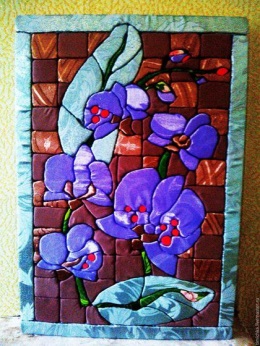 Картина «Орхидея ветка (ручная работа в технике Кинусайга)».Цена: 600 руб.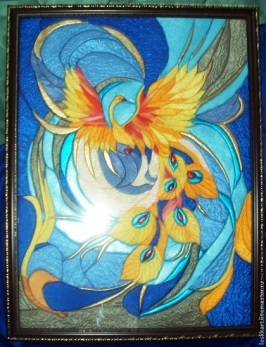 Картина «Жар птица (ручная работа в технике Кинусайга)».Цена: 3000 руб.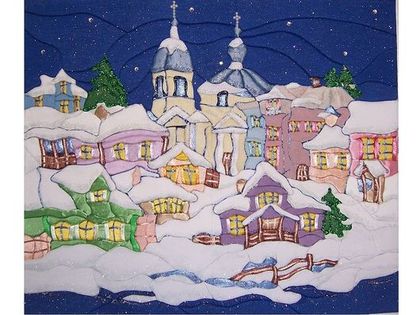 Картина «Зима (ручная работа в технике Кинусайга)».Цена: 5500 руб.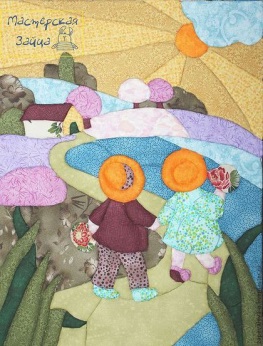 Картина «Путь домой (ручная работа в технике Кинусайга)».Цена: 2500 руб.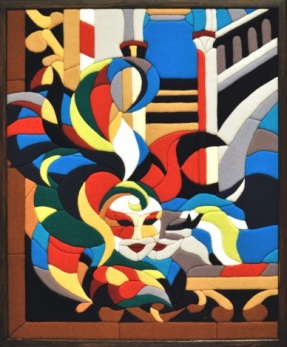 Картина «Маскарад (ручная работа в технике Кинусайга)».Цена: 13000-00 руб.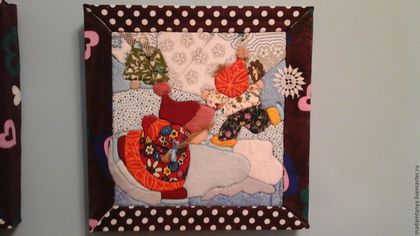 Картина «Зимние забавы (ручная работа в технике Кинусайга)».Цена: 500 руб.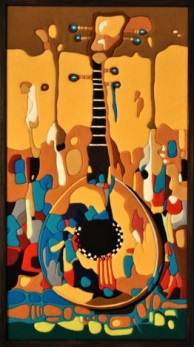 Картина «Банджо (ручная работа в технике Кинусайга)».Цена: 18000-00 руб.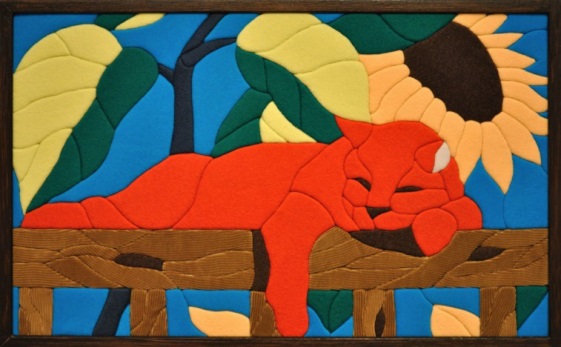 Картина «Лежание красного кота (ручная работа в технике Кинусайга)».Цена: 50000-00 руб.